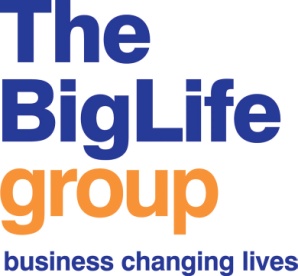 Job Description –Engagement Lead Minimum Training required for this postAttendance at other training courses will need to be discussed with your line managerPerson Specification – Engagement LeadThe successful candidate must be able to demonstrate that they meet all of the following points below.Key – Method of Assessment;    A = Application form; I = Interview; T= Test; P= Presentation	Responsible toBusiness Support Manager Salary£18,065 (fixed point 3 on the NJC scale, pro-rata to part time) Hours per week 17.5hrs per week Annual Leave per annum25 (rising to 30 days after 5 years, pro-rata to part time )Main base Unity and LongsightContract31st August 2020 Fixed term Level of DBS checkEnhanced with check of the adults barred listMain aims of the postTo coordinate, develop and deliver a range of courses and workshops that support the delivery of the Big Chance and community engagement activities across all locations identified.  To provide line management and supervisory support to staff where necessary, ensuring staff are supported and confident in their rolesTo promote and develop volunteering across the division with identified volunteering leads.  Main duties of the postLiaise with and co-ordinate the delivery of a vocational and non-vocational training courses with a range of partners as part of The Big Chance offer. To work with a team of staff and volunteers to ensure that the team are cohesive and work well together.Provide line management support to a range of engagement and community workers to ensure community sessions are quality assessed to agreed standards across all sites. To promote the Big Chance to the local community through a range of workshops, open days, leaflets, drop in groups.To liaise with the Head teacher/Head of centre/School Business Managers to ensure that a detailed plan of activities throughout the centre are promoted to all participants, helping to improve engagement rates To support the delivery of new services including recruitment of facilitators, development of materials, production of marketing, and co-ordination of promotional activity such as raising awareness with key organisations/agenciesProvide direct facilitation of sessions as required including cover i.e. creative English and other associated non-accredited courses and workshops.To ensure risk assessments are carried out for new services/venues and that governance and risk procedures are adhered toTo monitor and report on relevant project activity and outcome, collecting a variety of data where necessary.  To deliver or facilitate training and development opportunities for the team as required, via sourcing of relevant training opportunities, organising team social events and providing regular updates of opportunities within the chaTo develop and maintain relationships with external organisations and agenciesTo undertake appropriate administrative duties for the postTo provide information for the manager to ensure that the service is compliant with relevant external regulatory requirementsTo represent the team and organisation at external eventsGeneral work related expectationsTo work within the Big Life group’s mission and valuesTo contribute to the development of the Big Life groupTo work in accordance with all policies and procedures of the Big Life group, particularly (but not exclusively) Health and Safety; Information Governance and SafeguardingTo commit to own personal development and attend training or development activities as requiredTo work in accordance with all relevant legislationTo undergo regular supervision and at least an annual appraisalTo undertake any other duties as required, and as appropriate to the postCourse titleNeeded for this postFrequencyOther notesGroup inductionOnceMission and ValuesOnceConfident ManagersOnceDiscuss with line managerSafeguarding training Adults and ChildrenEvery 3 yearsSafeguarding for ManagersEvery 3 yearsDesignated Safeguarding Lead TrainingPotentially dependant on team sizeHealth and Safety (external IOSH)Every 3 yearsPotentially dependant on team sizeHealth and Safety internal/briefingAnnual Information GovernanceOnceAnnual refreshEquality and Diversity Every 3 yearsUpdates as legislation changesAreaMethod of assessment1.ExperienceExperience of working with a range of service providers and stakeholdersA/IExperience of delivering group work and/or trainingA/I/PExperience of effectively working under pressure in a dynamic environmentA/I2.SkillsAbility to effectively manage and support staff teamsA/IAbility to advise, inform, motivate and support individualsA/IGood record keeping and organisational abilities to ensure effective monitoring and management of the projectAbility to network and develop good working relationships with a range of agenciesA/IAbility to use IT (Word and relevant software including databases)A/T3.Knowledge Knowledge of the barriers that service users face when accessing mainstream servicesA/I/PGood knowledge and understanding of the value of community based asset approachesA/IAn understanding of the local areaA/I4.Education A good basic level of education (GCSEs C+)A5. PersonalPositive in outlook and a ‘can do’ attitudeA/IPersonal resilience and flexible attitude in the face of difficultiesA/ICommitment to working towards the Big Life group’s missions and values including having a non-judgemental approachA/ICommitment to personal development and willingness to regularly update skills and experienceA/I